Chers parents, 							     Puisque Noël et le temps des fêtes approchent à grands pas, j’ai pensé qu’il serait amusant de faire une activité permettant aux élèves de découvrir un nouveau livre. En effet, la lecture est une dimension importante de l’apprentissage des élèves et j’essaie d’en faire la promotion en classe le plus souvent possible.Pour participer au projet, chaque enfant devra offrir à un élève de la classe un livre qui lui appartient, qu’il a déjà lu et qu’il a particulièrement aimé. Vous ne devez donc pas acheter un livre neuf en magasin pour cette activité! 
Voici les conditions de participation :Le livre doit être en bon étatIl doit convenir aux enfants de ____ ansIl doit être emballé soigneusement et identifié d’un « F » pour fille, d’un « G » pour garçon ou encore d’un « U » pour unisexeIl peut s’agir d’un roman, d’une bande-dessinée, d’un documentaire…Le livre doit être validé par l’enseignant(e) avant le : ______________________Merci de votre participation!Échange de Noël – Cadeau littéraire○ J’accepte que mon enfant participe à l’échange et il fera valider son livre avant le ________________________________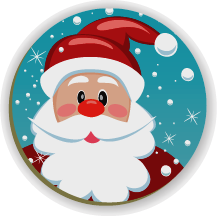 ○ Je refuse que mon enfant participe à l’échangeNom de l’enfant : ___________________________________Signature du parent : ________________________________